Gibson-Neill Memorial Elementary School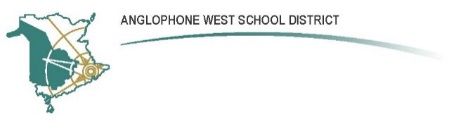 67 Wyngate Drive, Fredericton, NB E3A 6G1Parent School Support Committee MinutesDate: February 1st, 2018	Time: 6:30Location: The DenCall to Order: Joe Crummey (acting Chairperson for tonight)Approval of the Agenda: 1) Ryan Gregg 2) Maryanne BourgeoisApproval of the Minutes from Previous Meeting:Motion carriedBusiness arising from previous minutes:Track - $20 000 from the Y Service Club; tender is going out in March. Marysville Y’s Men and Women - $500 donation. Grand opening when it is completed.Survey and Parent Meeting – had good results; meeting was held with some district people to plan the night. It will be on February 21st at 6:30pm; February 20th in the daytime if there is an interest (what time, babysitting services, etc.). Mark Nicholson – Intervention Planning Lead (difference between mean vs. bullying); School social worker – what parents can do if their child comes home and says someone is bullying them; What does the school do – follow-through for what we do when students come in off the playground with a concern. Guidance at GNMES created a video that teachers have shared with their students re: mean vs. bullying.SISTEMA – started in January. A few students have left the program for a variety of reasons. Those who have remained are enjoying it and receive their real violins in a few weeks. Next year it will be open for grades 1, 2 and 3. Bussing is also now in place.New BusinessGrade 2 Assessments – snapshot of how we did this year vs how we did last year. There was a -0.5% difference between last year and this year’s results. (70.6% - 2016-2017; 71.1% – 2015-2016). Teachers are working hard to maintain the 70% mark). Pre K – working on how we can bring them in before June; make the connections with the parents and children. EYE-DA – last year they provided intervention services opportunities to 50 children – only 5 parents brought their children. Trying to help the students to be more prepared for school. ELF tutors, EAs are tutoring, Resource teachers have groups – targeting the students who have lagging skills. Grade 2 received tutoring, it is now grade 1 – students take the 3:00 bus home. Bee Me Kidz – organization in Saint John, only on Saturdays, for any family that wants to attend. Feed the families a huge breakfast each morning; the children are involved in a social/emotional program. Program is funded by 1 person who provides $1million. They hire EAs, D teachers or childcare workers who don’t mind working on a Saturday. There is a parenting component for those who want to attend, babysitting is provided if they choose to stay. It is run in 4 different schools in Saint John. There is one coordinator who looks after supplying all the materials needed to work with the kids. It runs for 23 Saturdays out of the year. A group (Sherry, Heather, and the Superintendent) is going to Saint John on Feb. 3rd to meet with the organizers, see the program. It would cost around $250 000 to run the program for a year here. The goal is to have a program for September.Our School Survey (Grades 4/5) – looked at the results in terms of comparison from the previous 2 years.PSST World – ASD-W has purchased this school safety & communication program that goes live February 5th. Students will be able to make contact, anonymously, to the www.psstworld.com website, to report situations where their safety is being compromised. District personnel will monitor the site and contact the school when there is a situation to be addressed. Correspondence:Closing Comments:Date of Next Meeting: Last Thursday of every monthMarch 1st, 2018 – 6:30pm March 29th, 2018 – 6:30pmApril 26th, 2018 – 6:30pmMay 31st, 2018 – 6:30pm Adjournment:__Joe Crummey (acting chair)			February 1, 2018PSSC Chair						Date_______Julie Holt - VP___			February 1, 2018Minutes taken by					DatePSSC Members Present:Joe Crummey__________, Vice Chair__________, Teacher Rep.__________, Student Rep.Others:Ryan GreggMaryanne BourgeoisHeather Theriault – VPJulie Holt - VPPSSC Members Regrets:Lauren RogersNancy Wilkins-KetchHeidi HoytMike MazerolleSchool/DEC Representation Present:Sherry Norton Graham, Principal __________, DECSchool/DEC Representation Regrets: